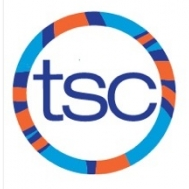 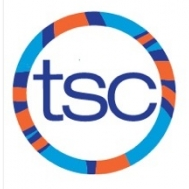 SUNDAYMONDAYTUESDAYWEDNESDAYTHURSDAYFRIDAYSATURDAY15:45-7:30pm Jarvis235:30-7:30pm Harbord 4 4:30-6:15pm Central Tech5Mississauga Open 6Mississauga Open 7Mississauga Open 85:45-7:30pm Jarvis9105:30-7:30pm Harbord 114:30-6:15pm Central Tech126:00-7:30pm Harbord  13AM OFF 14155:00-7:00pm UT 16175:30-7:30pm Harbord 184:30-6:15pm Central Tech19Winter Holiday No Swim Practice  20Winter Holiday No Swim Practice  21Winter Holiday No Swim Practice  22Winter Holiday No Swim Practice  23Winter Holiday No Swim Practice  24Winter Holiday No Swim Practice  25Winter Holiday No Swim Practice  26Winter Holiday No Swim Practice  276:00-8:30am UT 282910:00am-12:30pm UT  3010:00am-12:30pm UT 31